MEDICINA BASADA EN EVIDENCIASACTIVIDAD 3LME4558NICOLAS FLORES OSEGUERAUNIVERSIDAD LAMAR       ISSSTE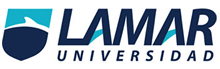 PREGUNTAS1.- ¿se definió la cohorte adecuadamente?R= si fue definida adecuadamente2.-¿fue la evaluación de la exposición al factor adecuada?R= Fue correcta y adecuada ya que se tomo con importancia la vigilancia estricta a través del tiempo.3.-¿fue la medición de los resultados similar en los expuestos y no expuestos?R=  si fue similar, bueno fue como el doble de incidencia lo que se presento.4.-¿fue el seguimiento de todos los pacientes completo?R= se realizo completamente el seguimiento de cada paciente.5.-¿que tan comparables son los grupos de expuestos y no expuestos?R= En mi punto de vista si son comparables ya que los dos te arrojan datos con los cuales puedes trabajar y ser comparados aunque en ellos encuentres escasas diferenciasEl siguiente estudio corresponde a un estudio de cohorte en este caso acomodable establecer  la incidencia de  nuevos casos de FA (fibrilación auricular) en una unidad de diálisis en el cual se vigilaron por 7 años  a dos tipos de pacientes unos con ritmo sinusal y a otros con FA  y dentro de esos grupos evaluar cuantos de ellos presentarían eventos tromboembolicos.FORMULAS Y SUSTITUCION:INCIDENCIA:Tromboembolismo en px con (FA)=  (a/a+b)= 0.1923 -----(x 100)= 19.23%Tromboembolismo en px con (RS)=(c/c+d)= 0.0792------(x100)=7.92%Riesgo relativo= (ine/ie)=  2.4260Riesgo atribuible= (ie-ine)= 0.1130Indica que el numero que arroje será en  cada 100 casos expuestos al factor en estudio positivo a desarrollar la patología o la respuesta en estudio. Por ejemplo si nos diera un numero 6 --- seria que 6 personas  de cada 100 que fuman desarrollaran cáncer de pulmon. Si esto es lo que se estuviera estudiando.%RA(riesgo atribuible)= (riesgo atribuible/ ie)= 0.5858 x (100)= 58.58%Indica que ese porcentaje que se saco de la diferencia de casos positivos entre los expuestos y no expuestos, se dividirá entre solo los casos que resultaron positivos de los expuestosElementos PICO según nuestro trabajo de investigaciónP= (PREVALENCIA): Se estudiara a pacientes preescolares de un kínder llamado: eugenio zuñiga en la comunidad de tlajomulco de zuñiga Jalisco en el cual nos enfocaremos a encontrar anormalidades en la recabacion de datos  tales como el peso y talla, IMC, optometría, otoscopia, revisión cefálica en busca de pediculosis u otros problemas, y revisión oro faríngea.I=(INTERVENCION): la intervención que se quiere llevar a cabo es: detectar alguna anormalidad en algún niño y hacérselo saber a los tutores de la institución al igual que a los padres.C=(COMPARACION): se hará una comparación en cuanto a percentilas y niveles normales de acuerdo a su edad para asi verificar los sesgos que se pudieran presentar en las percentilas.O=(objetivo): al hacerles saber en la intervención cuales son los problemas que nos arrojaron nuestras investigaciones y exploraciones, tratar de dar solución o dar las recomendaciones necesarias para la resolución de las anormalidades  que se llegasen a presentar en los niños si lo es posible.tromboembolismo+-.TOTALPx con (FA) no exp.5(a)21(b)26(a+b)Px con (RS) exp.13(c)151(d)164(c+d)TOTAL18(a+c)172(b+d)190